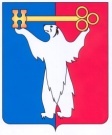 АДМИНИСТРАЦИЯ ГОРОДА НОРИЛЬСКАКРАСНОЯРСКОГО КРАЯПОСТАНОВЛЕНИЕ17.06.2020                                              г. Норильск                                                 №  302О внесении изменений в постановление Администрации города Норильска от 26.08.2019 № 373 В соответствии с Федеральным законом от 26.07.2019 № 199-ФЗ «О внесении изменений в Бюджетный кодекс Российской Федерации в части совершенствования государственного (муниципального) финансового контроля, внутреннего финансового контроля и внутреннего финансового аудита», ПОСТАНОВЛЯЮ:Внести в Порядок осуществления полномочий контрольно-ревизионным отделом Администрации города Норильска по внутреннему муниципальному финансовому контролю, утвержденный постановлением Администрации города Норильска от 26.08.2019 № 373 (далее – Порядок), следующие изменения:1.1. В разделе 1 «Используемые определения» Порядка:1.1.1. Абзац третий после слов «иные организации» дополнить словами «(в том числе индивидуальные предприниматели и физические лица)».1.1.2. Слова «бюджетной (бухгалтерской) отчетности» заменить словами «бюджетной отчетности, бухгалтерской (финансовой) отчетности».1.1.3. В абзаце седьмом слово «последующего» исключить.1.1.4. В абзаце восьмом слова «годового плана работы» заменить словами «плана контрольных мероприятий».1.1.5. В абзаце девятом слова «годовой план работы» заменить словами «план контрольных мероприятий».1.1.6. В абзаце восемнадцатом слово «определенное» заменить словом «уполномоченное».1.2. В пункте 2.1 Порядка слово «последующему» исключить.1.3. Пункт 2.4 Порядка изложить в следующей редакции:«2.4. Полномочиями Отдела по осуществлению внутреннего муниципального финансового контроля являются:- контроль за соблюдением положений правовых актов, регулирующих бюджетные правоотношения, в том числе устанавливающих требования к бухгалтерскому учету и составлению и представлению бухгалтерской (финансовой) отчетности муниципальных учреждений;- контроль за соблюдением положений правовых актов, обусловливающих публичные нормативные обязательства и обязательства по иным выплатам физическим лицам из бюджетов бюджетной системы Российской Федерации, а также за соблюдением условий договоров (соглашений) о предоставлении средств из соответствующего бюджета, муниципальных контрактов;- контроль за соблюдением условий договоров (соглашений), заключенных в целях исполнения договоров (соглашений) о предоставлении средств из бюджета, а также в случаях, предусмотренных Бюджетным кодексом Российской Федерации, условий договоров (соглашений), заключенных в целях исполнения муниципальных контрактов;- контроль за достоверностью отчетов о результатах предоставления и (или) использования бюджетных средств (средств, предоставленных из бюджета), в том числе отчетов о реализации муниципальных программ, отчетов об исполнении муниципальных заданий, отчетов о достижении значений показателей результативности предоставления средств из бюджета;- контроль в сфере закупок, предусмотренный законодательством Российской Федерации о контрактной системе в сфере закупок товаров, работ, услуг для обеспечения государственных и муниципальных нужд (осуществляется в соответствии с Порядком осуществления контрольно-ревизионным отделом Администрации города Норильска контроля за соблюдением Федерального закона от 05.04.2013 № 44-ФЗ «О контрактной системе в сфере закупок товаров, работ, услуг для обеспечения государственных и муниципальных нужд»).».1.4. В пункте 2.5.2 Порядка:1.4.1. В абзаце шестом слова «бюджетную (бухгалтерскую) отчетность» заменить словами «бюджетную отчетность, бухгалтерскую (финансовую) отчетность».1.4.2. Дополнить абзацем тринадцатым следующего содержания:«- получать необходимый для осуществления внутреннего муниципального финансового контроля постоянный доступ к государственным и муниципальным информационным системам в соответствии с законодательством Российской Федерации об информации, информационных технологиях и о защите информации, законодательством Российской Федерации о государственной и иной охраняемой законом тайне.».1.5. Пункты 2.6, 2.6.1, 2.6.2 Порядка изложить в следующей редакции:«2.6. Права и обязанности Объектов контроля (их должностных лиц).2.6.1. Объекты контроля (их должностные лица) имеют право:а) присутствовать при проведении контрольных действий по фактическому изучению деятельности Объекта контроля (осмотре, инвентаризации, наблюдении, пересчете, экспертизе, исследовании, контрольном замере (обмере), проводимых в рамках выездных проверок (ревизий, обследований), давать объяснения по вопросам, относящимся к теме и основным вопросам, подлежащим изучению в ходе проведения контрольного мероприятия;б) обжаловать решения и действия (бездействие) Отдела и его должностных лиц в порядке, установленном законодательством Российской Федерации и иными нормативными правовыми актами;в) представлять в Отдел возражения в письменной форме на акт (заключение), оформленный по результатам проверки, ревизии (обследования).2.6.2. Объекты контроля (их должностные лица) обязаны:а) выполнять законные требования должностных лиц Отдела;б) давать должностным лицам Отдела объяснения в письменной или устной формах, необходимые для проведения контрольных мероприятий;в) представлять своевременно и в полном объеме должностным лицам Отдела по их запросам информацию, документы и материалы, необходимые для проведения контрольных мероприятий;г) предоставлять должностным лицам, принимающим участие в проведении выездной проверки (ревизии, обследования), допуск в помещения и на территории, которые занимают Объекты контроля, а также доступ к объектам экспертизы и исследования;д) обеспечивать организационно-технические условия для должностных лиц, принимающих участие в проведении контрольных мероприятий, в том числе предоставлять помещения и технические средства, необходимые для проведения контрольных мероприятий;е) уведомлять должностных лиц, принимающих участие в проведении контрольных мероприятий, о фото- и видеосъемке, звуко- и видеозаписи действий этих должностных лиц;ж) предоставлять необходимый для осуществления контрольных мероприятий доступ к информационным системам, владельцем или оператором которых является Объект контроля;з) не совершать действий (бездействия), направленных на воспрепятствование проведению контрольного мероприятия.».1.6. В пункте 3.2 Порядка:1.6.1. В абзаце втором слова «ежегодный план работы» заменить словами «план контрольных мероприятий».1.6.2. В абзаце четвертом слово «проверок» заменить словами «контрольных мероприятий Отдела».1.6.3. В абзаце пятом слова «ежегодный план работы» заменить словами «план контрольных мероприятий», слова «внутреннего муниципального финансового», «контрольно-ревизионным отделом Администрации города Норильска, утвержденным постановлением Администрации города Норильска (далее – Стандарт осуществления контроля)» исключить.1.7. Абзац второй пункта 3.3 Порядка после слов «В отношении получателей субсидий проверки, ревизии, обследования» дополнить словами «в рамках внутреннего муниципального финансового контроля».1.8. В пункте 3.4 Порядка:1.8.1. В абзаце втором слова «бухгалтерской (бюджетной) отчетности» заменить словами «бюджетной отчетности, бухгалтерской (финансовой) отчетности».1.8.2. Абзац девятый исключить.1.9. В пункте 4.3 Порядка слова «план проведения контрольного мероприятия,» исключить.1.10. В абзаце втором пункта 4.5.5 Порядка слово «пояснениям» заменить словом «объяснениям».1.11. В абзаце втором пункта 4.6.5 Порядка слово «пояснениям» заменить словом «объяснениям».1.12. В пункте 4.7 Порядка:1.12.1. Абзац второй после слова «проверки» дополнить словами «и (или) обследования».1.12.2. Дополнить абзацем восьмым следующего содержания:«- на период до приемки товаров (работ, услуг) в соответствии с условиями муниципальных контрактов, договоров (соглашений), заключенных в целях исполнения муниципальных контрактов, являющихся предметом контрольного мероприятия.». 1.13. В пункте 4.11.2 Порядка слова «бюджетной (бухгалтерской) отчетности» заменить словами «бюджетной отчетности, бухгалтерской (финансовой) отчетности».1.14. В пункте 6.1 Порядка:1.14.1. В абзаце втором слова «, а в случаях, определенных Бюджетным кодексом Российской Федерации, не более 60 календарных дней» исключить.1.14.2. В абзаце шестом слова «, направления уведомления о применении бюджетных мер принуждения» исключить.1.14.3. Дополнить абзацем восьмым следующего содержания:«В случае неустранения бюджетного нарушения, предусмотренного главой 30 Бюджетного кодекса Российской Федерации и указанного в представлении, начальник Отдела направляет в срок, не превышающий 30 календарных дней со дня окончания срока исполнения представления, уведомление о применении бюджетных мер принуждения в Финансовое управление Администрации города Норильска, а копию такого уведомления - участнику бюджетного процесса, в отношении которого проводилась проверка (ревизия).».1.14.4. Абзац пятый исключить.1.15. В абзаце первом пункта 6.4 Порядка слова «представитель Объекта контроля» заменить словами «его представитель (в случае, если Объект контроля не является участником бюджетного процесса)».1.16. Пункт 6.7 Порядка исключить.1.17. Пункты 6.8 - 6.10 Порядка считать пунктами 6.7 - 6.9 соответственно.  	2. Опубликовать настоящее постановление в газете «Заполярная правда» и разместить его на официальном сайте муниципального образования город Норильск.Глава города Норильска                                                                                      Р.В. Ахметчин